MoHaWK Round 23: Briefing note for participantsThe data entry period for Round 23 is the month of July 2023. If you manually collect data then you will need to collect cases for the majority of the indicators in June. (NB if this is a difficult month for your service – consider using another month as your data set.)Don’t worry if you cannot enter data for every indicator – please enter what you can. Please use the  by each indicator to read more about it.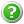 Enter all the data for Round 23 in the column indicated.Long Term Absence Case Management1.    No of Workers absent for > 4 weeks where OH professional has attempted to assess for depression (irrespective of original reason for absence) / Total no of workers absent for > 4 weeksIdentify how many workers were assessed between 1 – 30th June 2023 who had been absent for >4 weeks. Identify those where the OH professional had attempted to assess for depression (irrespective of the reason for absence).NB: The term ‘depression’ does not necessarily need to appear in the notes but there should be some reference that the employee’s mood / emotional distress has been considered (it could be, for example, that employee is reported as being happy / positive or to reporting having symptoms of low mood). If there is no evidence of depression / mood / mental health state being considered in the assessment then this would be considered that the OH professional has not attempted to assess. Enter the data in the Round 23 column.2.  Number of workers who were questioned about specific aspects of depression as part of the assessment / Total no of workers who were assessed for depression Loss of interest					Lack of energy / fatigue				Loss of appetite / weight					Sleep disturbance 					Depressed mood / sadness	Difficulty concentratingIdentify how many workers were assessed for depression between 1 – 30th June 2023 . Identify those where the OH professional had questioned about the specific areas listed. Enter against each specific area in the Round 23 column. 3. Number of workers absent for > 4 weeks with adjustments / Total number of workers absent for > 4 weeksIdentify how many workers were assessed between 1 – 30th June 2023 who had been absent for >4 weeks. Identify how many of these in their assessment had work adjustments considered and or recommended (it is acknowledged that some workers may not be in a position to have adjustments recommended at that point – but the assessment should demonstrate that  the OH practitioner has considered elements of RTW in the assessment – e.g. starting those early RTW discussions). Enter the data in the Round 23 column.Communicating with treating doctor - Number of workers who are assessed by OH who have been absent for > 4 weeks and the occupational health practitioner has liaised with the treating doctor / Total number of workers who have been absent for > 4 weeksIdentify how many workers have been assessed by your OH unit within the data collection period (1 – 30th June 2023) that have been absent for > 4 weeks. In these cases identify if the OH practitioner has had some liaison (e.g. copy of OH report to GP / treating specialist or gaining a report from them) with the treating doctor. Enter the data in the Round 23 columnDocumentation of liaison with treating doctor could beAsk for medical report to assist in the management of a case ORCopy of manager report to GP / treating physicianBack Pain Number of workers whose initial assessment for back pain have had red flags considered by the practitioner as part of the assessment  / Total number  of workers who have initial assessment for back painIdentify how many workers have been assessed by your OH unit between 1 – 30th June 2023 with a new case / new referral of back pain. Of these assessments, review how many have had Red flags considered. Enter data into the Round 23 Column.Number of workers whose initial assessment for back pain have had yellow flags considered by the practitioner as part of the assessment  / Total number  of workers who have initial assessment for back painIdentify how many workers have been assessed by your OH unit between 1 – 30th June 2023 with a new case / new referral of back pain. Of these assessments, review how many have had yellow flags considered. Enter data into the Round 23 Column.Number of workers whose initial assessment for back pain have had the impact of symptoms on activity recorded as part of the clinical history/ Total number  of workers who have initial assessment for back painIdentify how many workers have been assessed by your OH unit between 1 – 30th June 2023 with a new case / new referral of back pain. Of these assessments, review how many have had the impact of symptoms on activity recorded as part of the clinical history. Enter data into the Round 23 column. Number of workers where the consultation included a discussion of the importance of continuing activities / Total number  of workers who have had an assessment for back painIdentify how many workers have been assessed by your OH unit between 1 – 30th June 2023 with a new case / new referral of back pain. Of these assessments, review how many where the consultation included a discussion regarding the importance of continuing activities. Enter data into the Round 23 Column.Protection of InfectionNumber of workers having their response to Hepatitis B confirmed / Number of workers completing a first course of hepatitis B immunisationIdentify how many workers completed a FIRST hepatitis B immunisation course in the date period (1st March – 31st March 2023). Identify how many of these have since had their response to immunisation checked (confirmed by hep B surface antibody titre >10 IU/L. Where the antibody titre <10 IU/L but follow up has been instigated to investigate the cause or improve the response please include these in the ‘confirmed’ group). Enter the data in the Round 23 column.Number of healthcare workers that are tested for VZV antibodies if indicated a negative or uncertain history of chickenpox and shingles / Number of healthcare workers who present with a negative or uncertain history of chickenpox and shinglesIdentify how many new healthcare workers between 1st May – 31st May 2023 were tested for VZV antibodies if they indicated on their immunisation assessment that they had a negative or uncertain history of chickenpox and shingles, against the total number who indicated a negative or uncertain history of chickenpox and shingles. Enter the data in the Round 23 column.Blood exposure incident Number of high risk needlestick incidents where the worker has received PEP within 60 minutes / Total number of high risk needlestick incidents where PEP was indicated in the same time period Identify how many workers who required post-exposure prophylaxis for HIV in the past 6 months (1st January – 30th June 2023)  received it (or if they declined to take it were at least offered it) within 60 minutes, against the number that have been managed in the past six months (NB: following several comments from services around ability to complete this indicator please only include those who have been treated by YOUR department. Do NOT include those who have been treated by colleagues on your behalf e.g. A&E, GUM clinic. If you do not administer PEP as a department then you do not need to enter data for this indicator.) Enter the data in the Round 23 column.Experience / Timely Intervention 1.	Number of new referrals seen within ten days / Total number referredIdentify how many new management referral workers were assessed between 1 – 30th June 2023 (i.e., not reviews arranged by OH). Identify how many of these were offered an appointment to be assessed within ten working days of receipt of the referral. Enter the data in the Round 23 column.2. Number of reports on new referrals issues within two days / Total number referredHow many of the new referrals (in 1) had their report from OH issued within two working days of the assessment. Enter the data in the Round 23 column.Note: Local KPIs may differ. However, please enter the appointments within ten working days and number of reports issued within two working days (not any other longer period) so that all units can benchmark against the same. 3. The number of workers who have given a score of 23 or more on their experience questionnaire Identify how many worker satisfaction questionnaires were returned between 1 – 30th June 2023 that received a total score of 23 or more against the total number of questionnaires returned. Enter the data in the Round 23 column.Note: The score to achieve was deliberately raised for Round 7 as services in the previous few rounds achieved 100% with the lower score….so it was agreed that it was time to raise the bar!  Please only use the model satisfaction questionnaire even if the one used locally differs so that results are comparable between units. You will find a copy of the model questionnaire in the KMS. The total score available is 27 for planned appointments and 25 for drop in appointments.3a. Average score on the worker experience questionnaireInput the average (mean) score of all questionnaires returned between 1 – 30th June 2023.  Enter the data in the Round 23 column.4.The number of managers who have given a score of 10 or more on their satisfaction questionnaire  Identify how many manager satisfaction questionnaires were returned between 1 – 30th June 2023 that received a total score of 10 or more. Input this number against the total number of manager satisfaction questionnaires returned. Enter the data in the Round 23 column. Again we have raised the bar just slightly on this indicator!You will find a copy of the model questionnaire in the KMS. The total score available is 12.Note: Please only use the model satisfaction questionnaire even if the one used locally differs so that results are comparable between units.4a. Average score on the manager satisfaction questionnaireInput the average (mean) score of all manager satisfaction questionnaires returned between 1 – 30th June 2023. Enter the data in the Round 23 column.5. Worker Experience Telephone assessment  - No of experience questionnaires received scoring 20+ / Total number of questionnaires receivedIdentify how many Worker Experience telephone assessment questionnaires were returned between 1 – 30th June 2023 that received a total score of 20 or more. Input this number against the total number of manager satisfaction questionnaires returned. Enter the data in the Round 23 column.5a. The average score of all telephone assessment experience forms returned during the collection periodInput the average (mean) score of all worker experience telephone assessment questionnaires returned between 1 – 30th June 2023. Enter the data in the Round 23 column.6. Worker Experience Video Consultation assessment  - No of experience questionnaires received scoring 20+ / Total number of questionnaires receivedIdentify how many Worker Experience telephone assessment questionnaires were returned between 1 – 30th June 2023 that received a total score of 20 or more. Input this number against the total number of manager satisfaction questionnaires returned. Enter the data in the Round 23 column.6a. The average score of all Video consultation assessment experience forms returned during the collection periodInput the average (mean) score of all worker experience telephone assessment questionnaires returned between 1 – 30th June 2023. Enter the data in the Round 23 column.Health Surveillance Number of new workers who are exposed to causes of occupational asthma who were asked about pre-existing occupational asthma / Total number of new workers who are exposed to causes of occupational asthmaIdentify how many workers you have seen for baseline / initial respiratory surveillance between 1 – 30th June 2023.  Of these assessments identify how many were asked about pre-existing occupational asthma. Enter the data into the Round 23 column.Number of workers who have a skin assessment that are asked (and documented by the OH practitioner) about their access to soap substitutes and emollients / Total number of workers having a skin assessmentIdentify how many workers have been seen for skin assessments between 1 – 30th June 2023. Of these assessments, identify how many had documentary evidence that access to soap substitutes and emollients was considered as part of the assessment. Enter the data into the Round 23 columnHealth PromotionThe OH service supports the employer in delivering a multi-component obesity programme (activity, eating behaviour and weight reduction together)This is a structural quality indicator of a service of a service affecting the whole workforce. Whilst occupational health may not be responsible for running these programmes, this indicator measures the occupational health services’ leadership on sustaining a healthy workforce. The requirements of this indicator do not require numerical data but indication of involvement and details of relevant activity. Please do place in the text boxes that appear if activity is undertaken so these aspects can be shared with those services who still need to explore this area of work. Electronic Record Keeping  Take a sample of records for a one month period from a range of OH activities and range of your OH service professionals. Ensure that the sample number is reasonable % of your services activity so that it can be a representative sample. Please indicate total number of records reviewed within this audit The number of case records where every word is legible / Total number of records reviewed All words must be legible. The reader should not have to guess or make assumptions about words based on the sentence / adjacent wordsNumber of records where authorised abbreviations used / Total number of records who used abbreviationsIf abbreviations are used, are these abbreviations defined in your local procedure / organisational policy as acceptable. Please note – if you do not have agreed abbreviations within your local procedures / organisational policy then abbreviations should not be used. Does the IT system operate so that any entry is locked at its conclusion or provides  a very clear audit trail of any edits (individual who edited /  date and time of edit) 	Yes / No (if Yes do not answer question 5) Number of records that have been recorded in a way that they cannot be edited or deleted / Total number of records reviewed The accepted quality standard for electronic records is that it must not be possible for users to delete or alter clinical data without the permission of the system manager (usually lead nurse / physician) Does the IT system display the workers name at all times on the screen & on each sheet of paper if printed? Yes / No (if yes do not answer question 7) Number of records where each screen for this case activity has workers first and last name visible / Total number of records reviewed When you go through the various screens relating to the activity/ assessment that was undertaken – can you see the workers name at all times on the screen. If elements of this activity were printed – would the workers name be visible on the paper? Number of records where each screen for this case activity has workers unique identifying number visible/ Total number of records reviewed A unique identifiable number – is a group of numbers, letters or both that is assigned to that worker’s record. This may be their OH number / NHS number / NI number. A date of birth on its own is not considered as a unique identifier – name / date of birth and address together are accepted as a unique identifier (but all three items must be present).Number  of records where the date has been recorded / Total number of records reviewedAll assessments should record the date Number  of records where the time of the OH assessment commenced has been recorded / Total number of records reviewedAssessments should record start and finish time Number of records where the time of the OH assessment concluded has been recorded / Total number of records reviewedAssessments should record start and finish time Does the IT system automatically record the name of the professional making the entry? Yes / No  (if Yes do not answer question 13) Number of records where the author undertaking the assessment has been recorded / Total number of records reviewedIn the same way that a practitioner should record their signature in paper records, there should be the ability to record the practitioner undertaking the electronic record. If this is not automatically undertaken by the system a field should be present to record it and the practitioner should complete for each assessment. Does the IT system automatically record the job title or qualification of the professional making the entry? Yes / No – (if Yes do not answer question 15) Number of records where the current job title or qualification of the author undertaking the assessment has been recorded / Total number of records reviewed. In the same way that a practitioner should record their job title as part of the signatory in paper records, there should be the ability to record the practitioner undertaking the electronic record. This may be undertaken automatically by the system from the user. If not a field should be present to record it and the practitioner should complete for each assessment  Paper Record Keeping  Take a sample of records for a one month period from a range of OH activities and range of your OH service professionals. Ensure that the sample number is reasonable % of your services activity so that it can be a representative sample. Please indicate total number of records reviewed within this audit The number of case records where every word is legible / Total number of records reviewed All words must be legible. The reader should not have to guess or make assumptions about words based on the sentence / adjacent wordsNumber of records where authorised abbreviations used / Total number of records who used abbreviationsIf abbreviations are used, are these abbreviations defined in your local procedure / organisational policy as acceptable. Please note – if you do not have agreed abbreviations within your local procedures / organisational policy then abbreviations should not be used. Number of records that have been recorded in a way that they cannot be edited or deleted (i.e. permanent ink)/ Total number of records reviewed All records should be recorded in permanent ink and in the event that the record needs to be copied – suitable for photcopying (e.g. black ink) Number of cases that have had corrections or alterations indicated in the record (eg line through original record/ Total number of records reviewed? 5a: Of the cases that have had corrections or alterations indicated (in question 5), number that alteration has been countersigned by the practitioner / number of cases that have had corrections or alterations indicated. 5b: if the cases that have had corrections or alterations indicated (in question 5), number that alteration has been dated by the practitioner / number of cases that have had corrections or alterations indicated.Number of records where each sheet of paper for this case activity has workers first and last name visible on both sides (if 2 sides used) / Total number of records reviewed When you go through the records relating to the activity/ assessment that was undertaken – can you see the workers name on all sides of paper used?Number of records where each sheet of paper used for this case activity has workers unique identifiable number visible/ Total number of records reviewed A unique identifiable number – is a group of numbers, letters or both that is assigned to that worker’s record. This may be their OH number / NHS number / NI number. A date of birth on its own is not considered as a unique identifier – name / date of birth and address together are accepted as a unique identifier (but all three items must be present).Number  of records where the date has been recorded on each sheet of paper used for this case activity/ Total number of records reviewedAll assessments should record the date on every sheet of paper used. Number  of records where the time of the OH assessment commenced has been recorded / Total number of records reviewedAssessments should record start and finish time Number of records where the time of the OH assessment concluded has been recorded / Total number of records reviewedAssessments should record start and finish time Number of records where the author signature undertaking the assessment has been recorded / Total number of records reviewedA practitioner should record their signature in paper records. Number of records where the current job title or qualification of the author undertaking the assessment has been recorded / Total number of records reviewed. A practitioner should record their job title as part of the signatory in paper records.Mohawk Audiometry Surveillance audit If you are doing a retrospective audit then Identify how many workers underwent an audiometry surveillance between 1 – 30th June 2023, (NB if you have a large amount then please do consider taking a randomised sample) and complete the pre-test screening / audio test results / post surveillance sections or you can choose just one section to review. Please note: You can complete a supervised practice audit using the ‘Audio Surveillance Test’ section and you can do this on any audios undertaken in the time period.   Audiometry Surveillance Pre-test screening audit No of workers who attended for their first audiometry surveillance with this organisation who were questioned about any previous noise exposure / Total number of workers who attended their first audiometry surveillance No of workers who have attended for audiometry surveillance (first or review) were questioned as part of the pre-test screening  on the following / Total number of workers who attended for audiometry surveillance   Wear a hearing aid Any injury / trauma to earsEarache / discharging ears or other ear diseaseEar disease / deafness in family Suffered from head injury / concussion / unconsciousness Suffer ringing in ears Suffer from dizziness / giddiness Exposure to ototoxic drugs or solvents (streptomycin / Otosporin / quinine / toluene) Exposure to gunfire / blasts / explosionsNoisy hobbies (eg motor sports / motorcycle / DIY / loud music / shooting) No of workers who indicated that their last exposure to noise was over 16 hours ago/ Total number of workers who attended for surveillance No of workers who attended for audiometry surveillance where it was documented as part of the assessment what hearing protection is used / Total number of workers who attended for audiometry surveillance   No of workers where a documented otoscopic examination was recorded prior to audiometry surveillance / Total number of workers who attended for audiometry surveillance   No of workers who were attending for a review audiometry surveillance where the date of the previous audiometry was recorded / Total number of workers who were attending a review assessmentAudiometry surveillance test audit Demonstration by the OH professional that the equipment being used is calibrated at time of test – Number of times this was demonstrated / Total number of tests being reviewed. Demonstration by the OH professional that daily equipment check has been undertaken prior to use - Number of times this was demonstrated / Total number of tests being reviewed.No of workers where the OH professional undertook an otoscopic examination took place prior to screening taking place? / Total number  of workers who were seen for audio surveillanceNo of workers who have attended for audiometry surveillance (first or review) who had the screening test explained to the worker by the OH professional undertaking the test / Total number of workers who attended for audiometry surveillance   No of workers who have attended for audiometry surveillance (first or review) where the OH professional familiarised the  worker with test tones before test commences / Total number of workers who attended for audiometry surveillance   No of workers who have attended for audiometry surveillance (first or review) where the OH professional ensured the earphones were well fitting before commencing the test  / Total number of workers who attended for audiometry surveillance   No of workers who have attended for audiometry surveillance (first or review) where the OH professional recorded the results for each frequency  0.5 – 8kHz as part of the test  / Total number of workers who attended for audiometry surveillance   No of who have attended for audiometry surveillance (first or review) where the OH professional has provided advice to the worker on effect of noise on hearing and correct use of hearing protectors / Total number of workers who attended for audiometry surveillance   Audiometry results audit No of workers who have attended for audiometry surveillance where the OH professional has recorded single value for each ear for  1, 2, 3,4 & 6kHz / Total number of workers who attended for audiometry surveillance No of workers who have attended for audiometry surveillance where the OH professional has recorded the sum of each ear for  1, 2, 3,4 & 6kHz / Total number of workers who attended for audiometry surveillance No of workers who have attended for audiometry surveillance where the OH professional has recorded the sum of each ear for  3,4 and 6 kHz  (rapid hearing loss identification) / Total number of workers who attended for audiometry surveillance No of workers who have attended for audiometry surveillance where the OH professional has reviewed the sum of each ear for  3,4 and 6 kHz from the previous audiometry result and identified if there has been an increase in threshold of 30dB or more   (i.e. rapid hearing loss identification) / Total number of workers who attended for a review audiometry surveillance assessment No of workers who have attended for audiometry surveillance where the OH professional has recorded the sum of hearing levels at 1, 2, 3 and 4 kHz for both ears and noted if the difference between the ears is greater than 40dB (unilateral hearing loss) / Total number of workers who attended for audiometry surveillanceNo of workers who have attended for audiometry surveillance where it is evident the OH professional has referenced the HSE gender action level table and recorded the relevant HSE category correctly / Total number of workers who attended for audiometry surveillance The numbers within this audit sample that were identified as being in Category 2 who were given verbal advice &  formal notification of being at warning level  / total numbers who were identified as being in Category 2 The numbers within this audit sample that were identified as being in Category 3 who were given verbal advice &  formal notification of being at referral level  / total numbers who were identified as being in Category 3 The numbers within this audit sample that were identified as being in Category 4 who were given verbal advice &  formal notification of being at rapid hearing loss level  / total numbers who were identified as being in Category 4 No of workers who have attended for a review audiometry surveillance where it evident the OH professional has  reviewed the results obtained against the previous test to identify rapid hearing loss / total number of workers who attended for a review audiometry surveillance assessment.  The numbers within this audit sample that were identified as being in Category 3 &  4 where evidence of onward referral to a medical practitioner (OHP / GP or audiologist) has been made / total numbers who were identified as being in Category 3 & 4 The number of workers who were identified as requiring an annual review period / total number in this audit sample who were being screened for baseline or in first two years of employment  The number of workers who were identified as requiring an three yearly  review period / total number in this audit sample who had been in employed in this role  for longer than two years  and were identified as being in category 1The number of workers who were identified as requiring more frequent testing / total number in this audit sample who had been identified as being in category 2 or above  or if other symptoms or environmental factors indicated a more frequent test Post surveillance Number of organisations represented in the audiometry audit where an anonymised summary of results has been produced by the OH provider to the organisation to advise on effectiveness of their noise control measures / total number of organisations represented in the audiometry audit.  